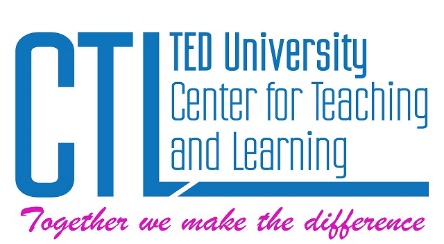 WEBİNAR TALEP FORMUWebinar oturumu öncesi sistemi (Adobe Connect) rahat kullanabilmeniz için size kısa bir oryantasyon eğitimi ile Webinarların sınıfiçi eğitime entegrasyonu konusunda pedagojik eğitim vereceğiz.Konuşmacı(lar) ile sizin aracılığınızla iletişime geçeceğimiz için sizin önceden bir ön görüşme yapmanız uygun olacaktır. Canlı görüşme talebinizi CTL’e organizasyon tarihinden en geç 1 ay önce yapmanız tüm bölüm, fakülteler ve hazırlık okulu arasındaki çakışmaları engellememiz açısından önemlidir.Webinar esnasında karşıdaki konuşmacı ile katılımcılar bir derslik ya da salonda biraraya getirilebilmektedir. Derslik ya da salon ayarlaması gibi durumlar ilgili fakülte, bölüm ya da okul tarafından yapılacaktır. Seminer salonu ve CTL’den Webinar zamanının ayarlanmasının eş zamanlı yapılması kolaylık sağlayacaktır.Destek almak istediğiniz konular için bize 5850315 no’lu telefondan ulaşabilir ya da ctl@tedu.edu.tr adresine e-mail atabilirsiniz.İyi çalışmalar dileklerimizle,Öğretme ve Öğrenme Merkezi (CTL)Fakülte/ Bölüm/ OkulDaveti Yapan Öğretim ElemanıDavet Edilen Katılımcı(lar)Davet Edilen Katılımcı E-mail Adres(ler)iWebinar TarihiWebinar SaatiWebinar KonusuWebinar Dersliği/Salonu (Gerekli ise)